ロードマップ⑨＜滋賀県観光協会＞ステップ１「びわ湖のよさを見つけよう」ステップ２「びわ湖の問題点を考えよう」ステップ３「解決策を考えよう」びわ湖会議を開こう「うみのこ」乗船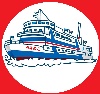 することびわ湖について自慢でき、観光客を呼べること（観光①、②）を調べよう。観光客を呼び込むために問題となっていることを調べよう。今よりもっと観光客を呼ぶにはどうしたらいいか考えよう。びわ湖会議で発表しよう具体例（できたらチェック）びわ湖の美しさをアピールできるように４島の観光、景色を自慢できるようにする。滋賀県の自慢できる食べ物（①、②、③、④（下部））について調べる。□歴史好きにアピールできる滋賀県の見どころを調べる。コアユやニゴロブナなどびわ湖特産の食材が減少している理由を、資料をもとに考える。竹生島の立ち枯れと対策について調べる。淡水赤潮やアオコの発生と水質との関係について調べる。日本遺産について調べる。生物多様性①、②、③、④がびわ湖の魅力の一つであることを、理由をつけて説明できるようにする。観光客を増やすためにはどうすればいいか考え、説明できるようにする。 ルールブックをもとにびわ湖ルールについて考える。滋賀県の魅力を紹介する。滋賀県に観光客を呼ぶための自分の考えを発表する。最初の発表は３分でできるように練習する。友だちの発表を聞いて、観光と関わりがある内容には、専門家として発言する作るもの・観光マップ、写真付き・滋賀の食べ物、写真付き・歴史探訪マップ・漁獲量の変化グラフ・竹生島、今と昔の写真比較・透視度の変化グラフ・淡水赤潮、アオコ発生年代・以前のびわ湖に生息していて、今は見ない魚の写真自分が考える観光マップ「うみのこ」に乗船したときの課題乗船日　　　月　　日～　　月　　日「うみのこ」に乗船したときの課題乗船日　　　月　　日～　　月　　日